INDICAÇÃO Nº 4268/2017Indica ao Poder Executivo Municipal operação “tapa-buracos” na Rua Francisco Braga próximo ao cruzamento com a Rua Alexandre Herculano, no Bairro Jardim Batagin.Excelentíssimo Senhor Prefeito Municipal, Nos termos do Art. 108 do Regimento Interno desta Casa de Leis, dirijo-me a Vossa Excelência para indicar que, por intermédio do Setor competente, seja executada operação  “tapa-buracos” na Rua Francisco Braga próximo ao cruzamento com a Rua Alexandre Herculano, no Bairro Jardim Batagin.Justificativa:Este vereador foi procurado por moradores reclamando do estado de degradação da malha asfáltica da referida via pública (foto anexa), fato este que prejudica as condições de tráfego e potencializa a ocorrência de acidentes, bem como o surgimento de avarias nos veículos automotores que por esta via diariamente trafegam. Plenário “Dr. Tancredo Neves”, em 04 de maio de 2.017.Carlos FontesVereador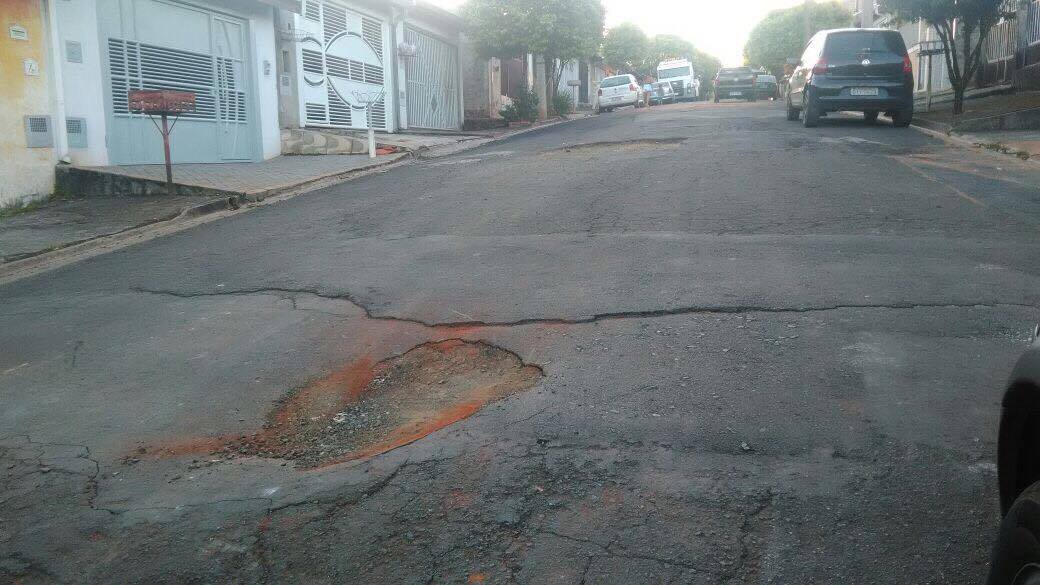 